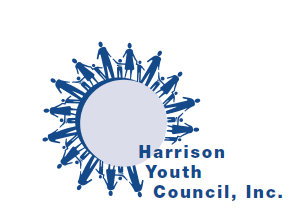 Student Registration FormPlease complete all fields and return to YES. Students 18 years or older do not need parental permissionName:_______________________ Date Of Application:_________________Address: ________________________________________________________Grade:_____Home Phone:__________________Cell:__________________Email Address___________________________________________________Date of Birth: _________________Age:_______Gender:_________________Hours/Days Available to Work: ____________________________________Do You Drive? __________ Do you have Working Papers? ______________Previous Work Experience:____________________________________________________________________________________________________________________Job Interest: _____________________________________________________________________________________________________________________Special Skills:_________________________________________________________Student AgreementI will apply for jobs for which I am qualified and I intend to follow through.I will call each prospective employer given to me by YES and advise YES of the outcome.If I accept a job, I will fulfill that commitment to the best of my ability, arriving on time and completing satisfactorily all work assigned.I will not give job referrals given to me by YES to a friend.I will not bring friends or family with me or allow them to visit with me on the job.Student’s Signature:    ____________________________________________Date: _____________________________Check any jobs you may be interested it or note what you are specifically looking for:Animal Care___			Lawn Care___				Cashier___Lifeguard_____			Baby Sitting___			Tutoring___(Red Cross Certification)Golf Caddy___			Snow Shoveling___			Snack Bar___		House Cleaning___			Gardening/Lawn___			Office Work___Computer Skills___			Hostess___				Bus Boy/Girl___The following information being collected on ethnicity is for statistical purposes.Completion is voluntary.Check all that applyWhiteAfrican AmericanHispanic/LatinoAmerican Indian or Alaskan NativeAsianNative Hawaiian or other Pacific IslanderTwo or more Races